АКТобщественной проверкина основании плана работы Общественной палаты г.о. Королев, 
в рамках проведения системного и комплексного общественного контроля, 
проведен осмотр –  благоустройство придомовой территории  по реализации программы «Формирование комфортной городской среды» в квартале ул.Комитетский лес, дома №18, строение 1, 2, 3 мкр-на  Болшево Сроки проведения общественного контроля: 12.06.2019г.Основания для проведения общественной проверки: план работы Общественной палатыФорма общественного контроля: мониторингПредмет общественной проверки  -  благоустройство придомовой территории МКДСостав группы общественного контроля:Члены комиссии «по ЖКХ, капитальному ремонту, контролю за качеством работы управляющих компаний, архитектуре, архитектурному облику городов, благоустройству территорий, дорожному хозяйству и транспорту» Общественной палаты г.о.Королев: 1. Серый Валерий Викторович, - председатель комиссии2. Белозерова Маргарита Нурлаяновна – заместитель председателя комиссииГруппа общественного контроля провела визуальный осмотр – благоустройства придомовой территории МКД №18 строение 3 по ул. Комитетский лес.Визуальный осмотр показал - собственники заботятся о зеленых насаждениях, сажают, поливают, скашивают траву на  газонах, разбивают цветники и делают это не только работники УК, но и энтузиасты - любители. Общественники встретили людей, которые заботливо высаживали цветы у подъездов своего дома, ухаживали за ними, чем радовали не только себя, но и других жителей дома.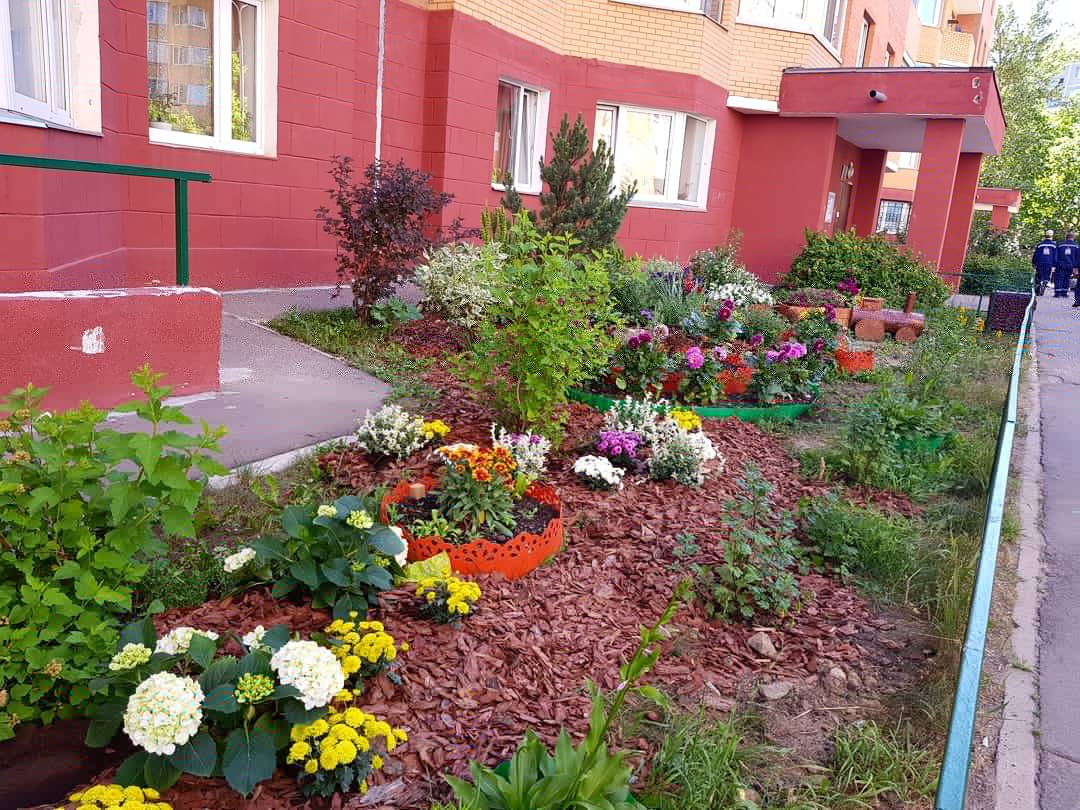 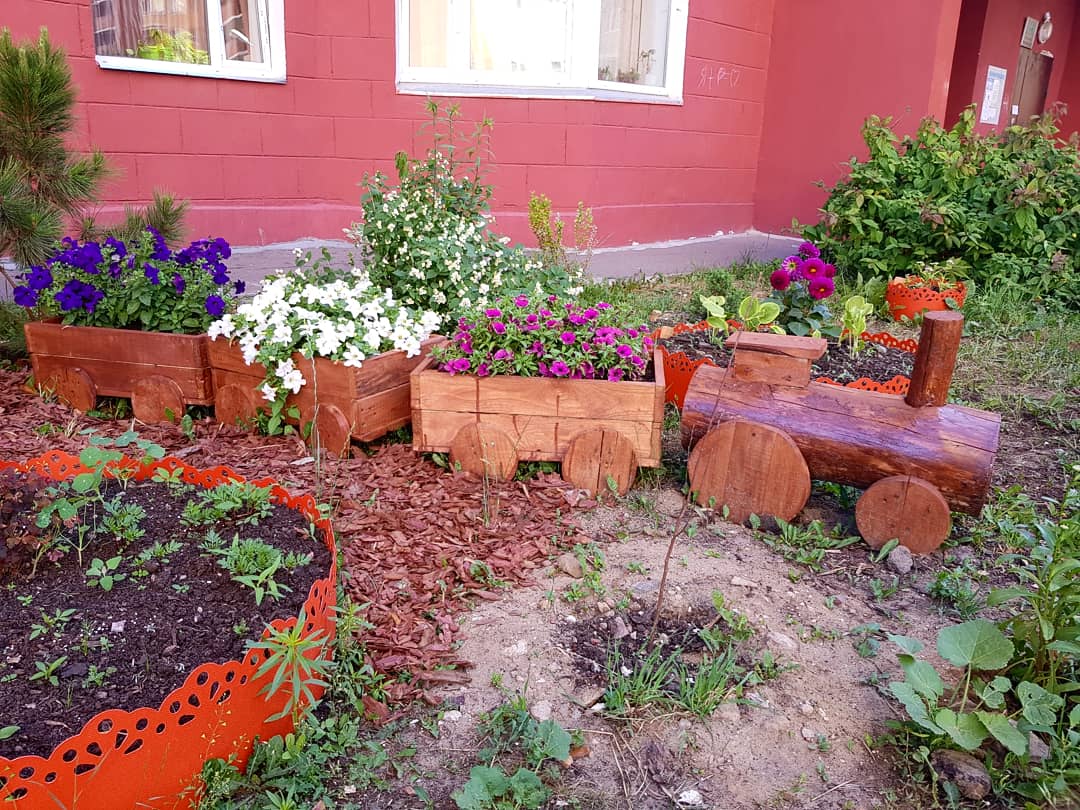 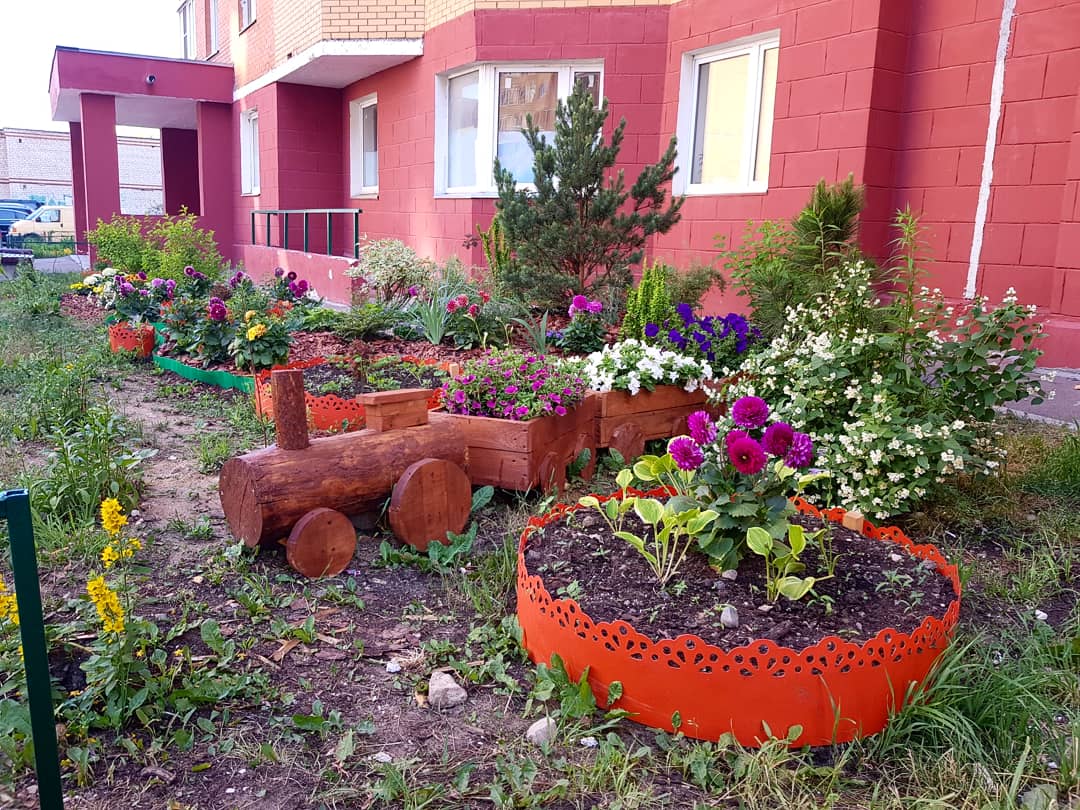 «УТВЕРЖДЕНО»Решением Совета Общественной палаты г.о. Королев Московской областиот 18.06.2019 протокол № 13Председатель комиссии «по ЖКХ, капитальному ремонту, контролю за качеством работы управляющих компаний, архитектуре, архитектурному облику городов, благоустройству территорий, дорожному хозяйству и транспорту» Общественной палаты г.о.Королев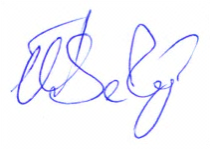 В.В.Серый